Department of Rural and Community Development Local Enhancement Programme 2024Applications under the ring-fenced fund for Women’s Groups NOTE:  Closing Date is Monday 26th February 2024 at 3.30pm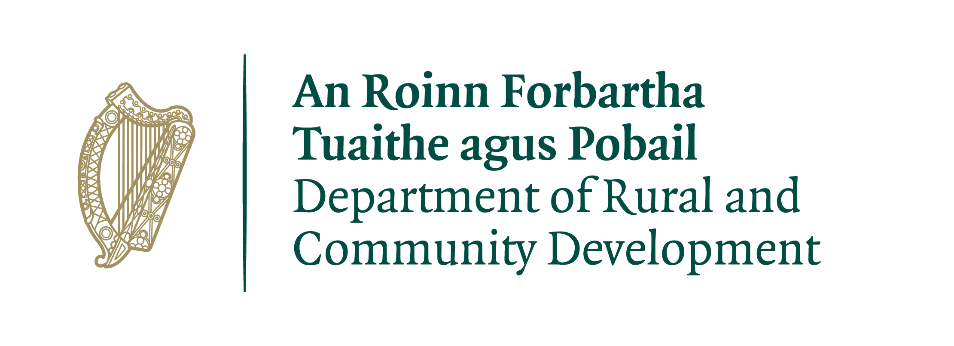 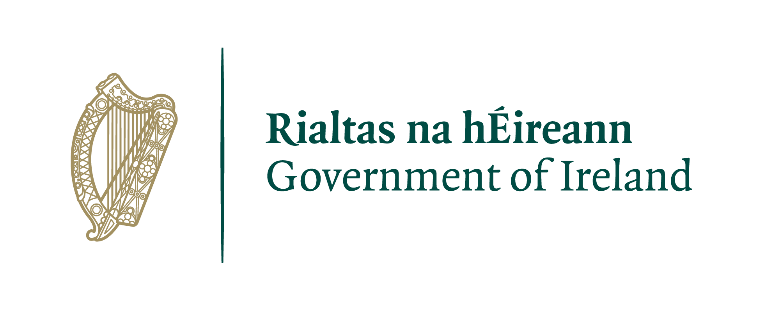 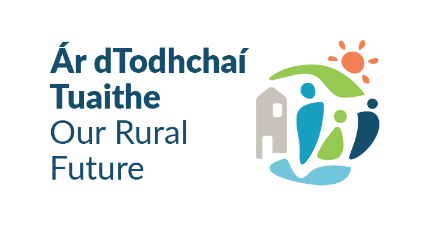 Please read the Application Guidelines for the ‘Local Enhancement Programme 2024’ before completing this form.Department of Rural and Community DevelopmentLocal Enhancement Programme 2024Ring-fenced fund for Women’s GroupsThe Department of Rural and Community Development (“the Department”) has allocated funding of €1 million to support Women’s Groups across Ireland.This is a ring-fenced fund under the Local Enhancement Programme 2024. The application process is being administered by Local Community Development Committees (LCDCs). Applications for this funding can be made on this application form.  Women’s Groups are eligible to apply, once they meet the LCDC’s qualifying criteria.It envisaged that this funding would, in general, be allocated in a relatively equal manner across Women’s Groups that submit valid applications. TERMS AND CONDITIONSThe group must be based in County Donegal to qualify for this programme. The ring-fenced funding under the Local Enhancement Programme will support Women’s Groups, particularly in disadvantaged areas, to carry out necessary repairs and improvements to their facilities and purchase equipment.This is a capital funding scheme. The scheme does not provide funding for the pay or employment of staff, or towards current ‘operating’ costs such as utility bills, etc. The information supplied by the applicant Women’s Group must be accurate and complete. Inaccurate or incomplete information may lead to disqualification and/or the repayment of any grant made.All information provided in respect of the application for a grant will be held electronically.  The Department reserves the right to publish a list of all grants awarded on its website.The Freedom of Information Act applies to all records held by the Department and Local Authorities, including applications received and any additional correspondence related to the application.  The application must be signed by the Chairperson, Secretary or Treasurer of the Women’s Group.It is the responsibility of each organisation to ensure that it has proper procedures and policies in place including appropriate insurance where relevant.Applications must be on the application form for 2024.Evidence of expenditure, receipts /invoices must be retained and provided to the LCDC, the Department of Rural and Community Development, the relevant local authority or any agent acting on their behalf if requested.Grant monies must be expended and drawn down from the LCDC by 6th December 2024.  The Department of Rural and Community Development’s contribution must be publicly acknowledged in all materials associated with the purpose of the grant.Generally no third party or intermediary applications will be considered.Late applications will not be considered.Applications by post should use the correct value of postage stamps and allow sufficient time to ensure delivery not later than the closing date of Monday 26th February 2024 at 3.30pm. Claims that any application form has been lost or delayed in the post will not be considered, unless applicants have a Post Office Certificate of Posting in support of such claims.Applications will be accepted by email to LEP2024@donegalcoco.ie on or before Monday 26th February 2024 at 3.30pm.Breaches of the terms and conditions of the grants scheme may result in sanctions including disbarment from future grant applications.Please ensure the application form is completed in full.  Incomplete applications will not be considered for funding.In order to process your application it may be necessary for Donegal County Council to collect personal data from you. Such information will be processed in line with the Local Authority’s privacy statement which is available to view on https://www.donegalcoco.ie/footer/dataprotectionstatement/ All questions on this form must be answered. Please write your answers clearly in block letters. SECTION 1 – YOUR ORGANISATIONSuccessful applications for funding under this programme will only be paid to the applicant organisation’s Bank/Credit Union Account.  Please ensure you submit your Bank/Credit Union Account details with the application – i.e. recent Statement.  Failure to submit same will deem the application invalid.If successful, you must have a bank account in the group’s name and any payments made by the group must show on the bank statement of the group. Charitable Status Number (if applicable): ___________________________________________Tax Reference Number (if applicable): _____________________________________________Tax Clearance Access Number (if applicable): _______________________________________Failure to provide Charitable Status No or Tax Reference No or Tax Clearance Access No relevant to your group will deem application invalidSection 2: Description of ActivitiesPlease provide a description of your Women’s Group, including information on the number of members, the organisational structure of your group, your group’s aims, whether there is any criteria for membership, the main focus of the activities of your group, etc.SECTION 3 – Project DetailsHow much funding are you applying for? Tick one of the below options only. 	Small scale grant of €1,000 or less 	Large Grant of €1,000 to €3,000 maximumWhat will the funding be used for?Important note: Please include estimates/quotes from a minimum of three different independent suppliers with this form.Eligible expenditure can be incurred between the dates of 29th January 2024 and 6th December 2024. Please state how your Women’s Group proposes to acknowledge the Department, LA or LCDC. Note: Depending on the amount being applied for, this could be as simple as including an acknowledgement on notices/signs, or in any newsletters that are being produced locally. Please input exact location (X-Y co-ordinates) of where the proposed project will based.  This information is required in ITM format.  The simple guide we have provided with this form will show you how to find these on https://irish.gridreferencefinder.com/SECTION 4 - DECLARATIONName of Women’s GroupAddressEircodeContact nameRole in GroupTelephone numberE-mailWebsiteAlternative Contact nameAlternative Telephone numberAlternative E-mailAmount being applied for:€€Is this amount the partial or total cost of the purchase or works:PartialTotalIf partial, please give the estimated total cost:€€